Publicado en Alcalá de Henares el 23/12/2022 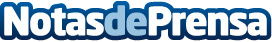 Quadernillos aumenta su oferta con las aperturas de Sushiko, Anubis Coctelería y Taco BellEl centro comercial de Alcalá de Henares se encuentra ya al 94% de su ocupaciónDatos de contacto:Esperanza Pérez617624156Nota de prensa publicada en: https://www.notasdeprensa.es/quadernillos-aumenta-su-oferta-con-las Categorias: Franquicias Madrid Entretenimiento Restauración Celebraciones http://www.notasdeprensa.es